2023惠州青少年减肥特训营课程详情课程简介减肥达人夏令营以全封闭式训练方式培养孩子独立自主，矫正孩子不良体态，摆脱孩子自卑不自信的心理，让孩子在减肥的同时，挖掘自我内在潜力。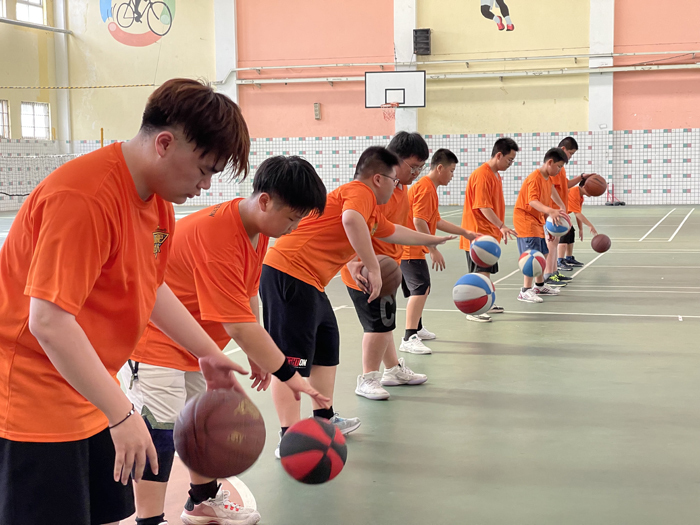 减肥训练：立足美国体适能授权课程，青少年体适能专家潜心钻研，历经多年研究实验，终研究出一套适合青少年体适能减肥训练方法，给孩子带来全新享瘦。体质提升：结合青少年体适能课程，AFAA专业减脂课程，全面提升孩子心肺耐力、平衡柔韧、肌肉耐力等体适能元素，进一步改善孩子体质。体态矫正：针对青少年群体研发“体态矫正”课程，矫正孩子不良坐姿、O型腿、高低肩、含胸驼背、脊柱弯曲等体态问题。改变习惯：采用半军事化全封闭式的管理模式，全面培养孩子的自我生活能力、自我动手能力，养成良好的生活习惯。减肥训练：立足美国体适能授权课程，青少年体适能专家潜心钻研，历经多年研究实验，终研究出一套适合青少年体适能减肥训练方法，给孩子带来全新享瘦。体质提升：结合青少年体适能课程，AFAA专业减脂课程，全面提升孩子心肺耐力、平衡柔韧、肌肉耐力等体适能元素，进一步改善孩子体质。体态矫正：针对青少年群体研发“体态矫正”课程，矫正孩子不良坐姿、O型腿、高低肩、含胸驼背、脊柱弯曲等体态问题。改变习惯：采用半军事化全封闭式的管理模式，全面培养孩子的自我生活能力、自我动手能力，养成良好的生活习惯。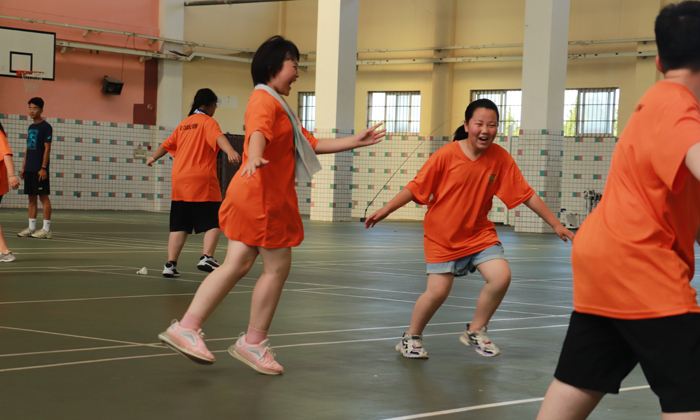 增设中高考体育训练积极响应国家号召，增设中高考体育考试项目训练，提升孩子的体育应试能力，提高孩子的体育考试能力，让孩子提前迈入好学校。心理健康教育，健全孩子心理综合素质开展丰富多彩主题活动，周周新学习，周新体验，培养孩子综合素质，从心理上引导孩子做一个态度积极、注意力集中、胸怀开阔的人；从细节上做一个有教养、有修养的人；让孩子结识新朋友、学习新知识、认识新自己，做到寓学于乐。学习提升周：以学习提升为主题，提高孩子的学习积极性，扭转孩子不爱学习的心态。纪律严明周：以纪律为主题，让孩子养成良好纪律作风，学习更多生活技能。拼搏奋斗周：以拼搏奋斗为主题，激发孩子的运动潜能，燃烧奋斗力量，鼓励孩子在拼搏奋斗中不断突破自我。感恩梦想周：以感恩活动为主题，让孩子们学会感恩，懂得感恩；并邀请家长见证孩子们的蜕变和成长。团结友爱周：以团结友爱为主题，发扬孩子团结友爱精神，扭转孩子孤僻自闭心理。励志冲刺周：以励志冲刺为主题，发挥孩子们的主观能动性，鼓励孩子勇于展现自我，提升自信心，全面提高自身素质，培养孩子的自我约束能力。成长蜕变周：以成长为主题，锤炼孩子们不气馁、不放弃，目光坚定的自信。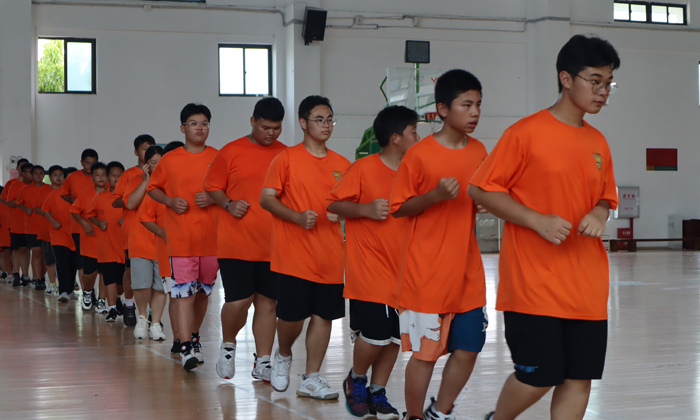 八大“更”更保障封闭式管理 五星级环境，食宿双保障，两个周期承诺减重15%更健康专属营养师 科学膳食配比，体重控制国家标准制定单位更高效全方位多维度健康监测，资深教练团队制定专属方案，结营数据对比出具健康报告更专业15年专注青少年运动课程研发60%减脂课程+40%趣味课程，课程不枯燥，减重更轻松更多元开展防身术，网球、游泳等多种兴趣课程多方位兴趣培训，为孩子成长加分更放心心率体重实时监控，身体围度定期测量，健康数据双向对比更快乐配所来上冰球、篮球机、跳舞机等娱乐设备心减重娱乐相结合，孩子更快乐（鉴于各营地运动设施有所差异，具体以营地实际提供为准）更安心青少年健康知识讲座，青少年营养餐教学，结营在家也能科学管控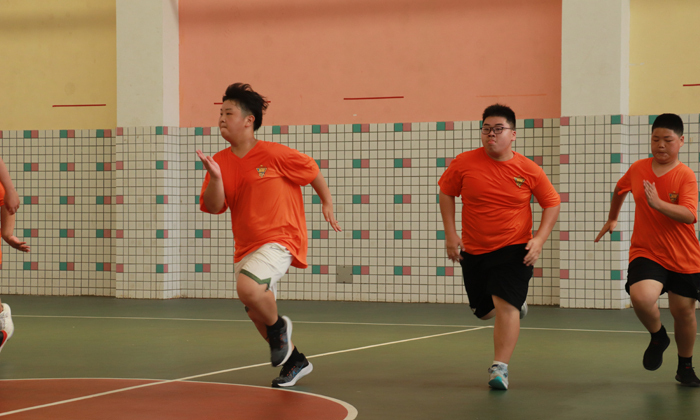 师资介绍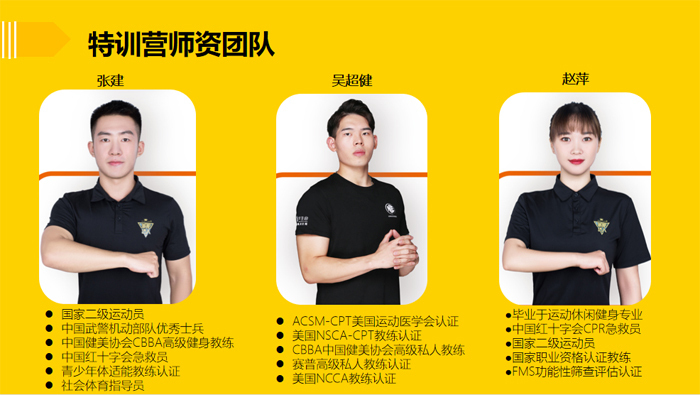 招生详情招生对象：10-15周岁（身体健康，无传染性疾病，适宜参加体育运动的肥胖青少年学生群体）营期时间：2021年12月13日-2022年12月31日（课程天数为28天，全年滚动式开班，每天均可报名）课程费用：24800元/人费用包含：营服3件、魔法盆1个、个性帽1顶、背包1个、水杯1个。营地地址、集合地点：广东省惠州市惠阳区镇隆镇嘉伦多体育公园内住宿标准：2人间，4星级标准。餐食标准：午餐主食、两荤一素、汤、水果，晚餐粗粮、一荤一素，无清真。师资配比：1:10需携带物品：身份证（护照）原件及复印件（一份）、运动服装4套以上、运动鞋（轻便透气）2双以上、游泳装备（泳帽、泳衣、泳镜）、拖鞋1双、换洗内裤多件、运动毛巾多条、洗漱毛巾1条、牙膏牙刷各1支、洗发水沐浴露各1瓶、运动护膝套装（大体重孩子）。请勿携带：1、食品、饮料类、包括各种零食、水果、口香糖、各类保健品、碳酸及含糖饮料、牛奶及相关制品等；2、刀具、铁棍等管制器械；香烟、打火机、火柴等易燃易爆物品。行程安排每7天为一个阶段（共计28天）以下为一个阶段的课程介绍。第1天特训上午08:00-08:30 洗/称重/温
08:30-09:00 营养早餐
09:00-09:30 整理内务
09:40-11:40 动作培训/360°循环轰炸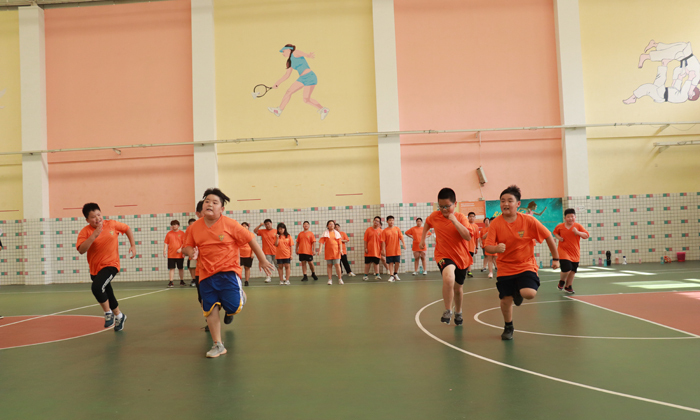 中午11:40-14:30 午餐/午休下午14:30-15:00 整理内务
15:00-17:00 腰旗橄榄球
17:00-17:30 晚餐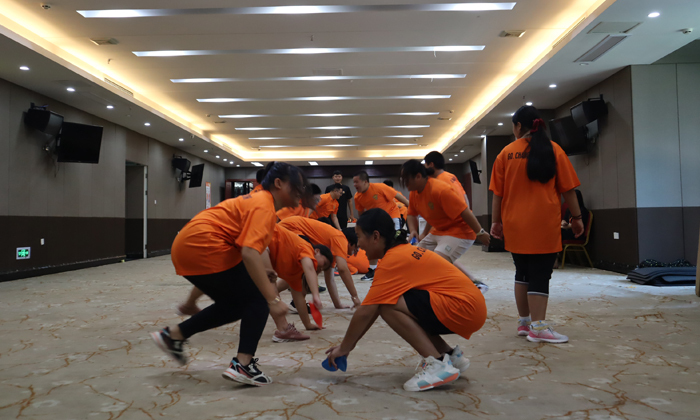 晚上17:30-18:30 餐后休息
18:30-20:30 加训/兴超培养
20:30-22:00 自由活动
22:00 手机回收/查房休息第2天特训上午08:00-08:30 洗/称重/温
08:30-09:00 营养早餐
09:00-09:30 整理内务
09:40-11:40 Insanity中午11:40-14:30 午餐/午休下午14:30-15:00 整理内务
15:00-17:00 飞碟现身
17:00-17:30 晚餐晚上17:30-18:30 餐后休息
18:30-20:30 减重讲座
20:30-22:00 自由活动
22:00 手机回收/查房休息第3天特训上午08:00-08:30 洗/称重/温
08:30-09:00 唤醒早餐
09:00-09:30 整理内务
09:40-11:40 欢乐踏板中午11:40-14:30 午餐/午休下午14:30-15:00 整理内务
15:00-17:00 羽林争霸
17:00-17:30 晚餐晚上17:30-18:30 餐后休息
18:30-20:30 加训/兴超培养
20:30-22:00 自由活动
22:00 手机回收/查房休息第4天特训上午08:00-08:30 洗/称重/温
08:30-09:00 唤醒早餐
09:00-09:30 整理内务
09:40-11:40 完美十分钟中午11:40-14:30 午餐/午休下午14:30-15:00 整理内务
15:00-17:00 定向寻宝
17:00-17:30 晚餐晚上17:30-18:30 餐后休息
18:30-20:30 娱乐游戏
20:30-22:00 自由活动
22:00 手机回收/查房休息第5天特训上午08:00-08:30 洗/称重/温
08:30-09:00 唤醒早餐
09:00-09:30 整理内务
09:40-11:40 Hi jump中午11:40-14:30 午餐/午休下午14:30-15:00 整理内务
15:00-17:00 热血篮球
17:00-17:30 晚餐晚上17:30-18:30 餐后休息
18:30-20:30 加训/兴超培养
20:30-22:00 自由活动
22:00 手机回收/查房休息第6天特训上午08:00-08:30 洗/称重/温
08:30-09:00 唤醒早餐
09:00-09:30 整理内务
09:40-11:40 力量杠铃中午11:40-14:30 午餐/午休下午14:30-15:00 整理内务
15:00-17:00 拳击基础
17:00-17:30 晚餐晚上17:30-18:30 餐后休息
18:30-20:30 加训/兴超培养
20:30-22:00 营养讲座
22:00 手机回收/查房休息第7天特训上午08:00-08:30 洗/称重/温
08:30-09:00 唤醒早餐
09:00-09:30 整理内务
09:40-11:40 肩颈释放中午11:40-14:30 午餐/午休下午14:30-15:00 整理内务
15:00-17:00 主题活动
17:00-17:30 晚餐晚上17:30-18:30 餐后休息
18:30-20:30 娱乐游戏
20:30-22:00 营养讲座
22:00 手机回收/查房休息第8-28天特训上午08:00-08:30 洗/称重/温
08:30-09:00 营养早餐
09:00-09:30 整理内务
09:40-11:40 动作培训/360°循环轰炸中午11:40-14:30 午餐/午休下午14:30-15:00 整理内务
15:00-17:00 腰旗橄榄球
17:00-17:30 晚餐晚上17:30-18:30 餐后休息
18:30-20:30 加训/兴超培养
20:30-22:00 自由活动
22:00 手机回收/查房休息开营日期缴费方式网上报名成功后，选择缴费方式：银行汇款、网上支付、现场缴费，汇款前请来电话 家长微评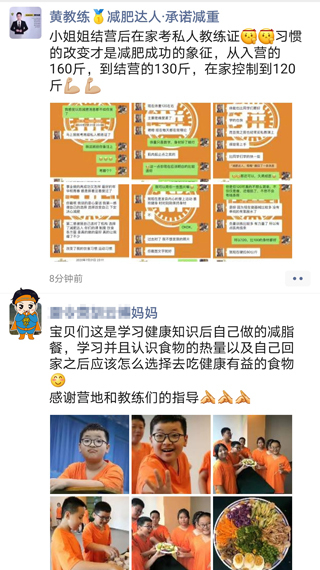 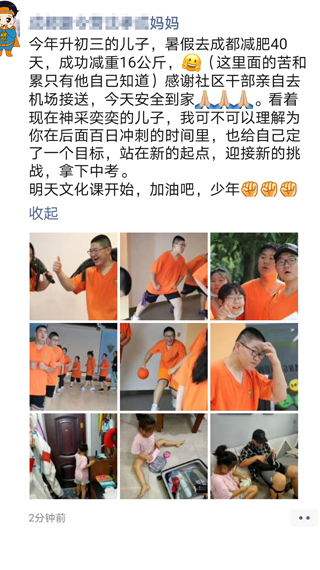 报名须知学费包括：费用包含：营服3件、魔法盆1个、个性帽1顶、背包1个备注：携带物品： 
身份证（护照）原件及复印件（一份）、运动服装4套以上、运动鞋（轻便透气）2双以上、游泳装备（泳帽、泳衣、泳镜）、拖鞋1双、换洗内裤多件、运动毛巾多条、洗漱毛巾1条、牙膏牙刷各1支、洗发水沐浴露各1瓶、运动护膝套装（大体重孩子）。体检：入营后统一安排体检开营城市线路开营时间原价优惠价预订金状态预定报名惠州28天青少年减肥特训营（惠州）2022-12-31--2023-01-27￥24800￥24800￥500正常预定报名惠州28天青少年减肥特训营（惠州）2021-12-31--2022-01-27￥24800￥24800￥500结束预定报名